Cold Spring Swift River PTO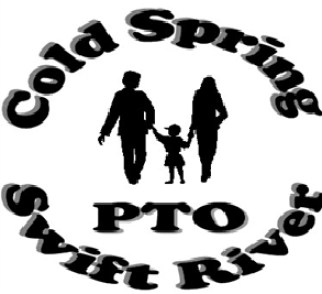 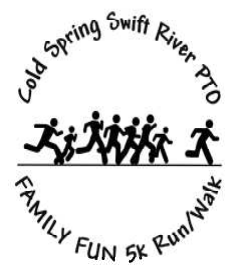 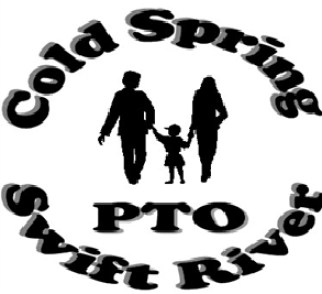 57 State StreetBelchertown, MA 01007www.cssrpto.orgSPONSORSHIP FORMThank you for your interest in participating in the 5th Annual Cold Spring Swift River PTO 5K Fun Run/Walk on Saturday, April 4, 2015 at the Chestnut Hill Community School, 59 State Street, Belchertown, MASSLevels of Sponsorship AvailablePlease note all levels will be distinguished on back of T-Shirt and on signage at the event.All Platinum, Gold, & Silver Level Sponsors will receive one complimentary T-Shirt with their sponsorship           Platinum Sponsorship:					         Gold Sponsorship:  3 lines of text with large (app. 32) font 			   3 lines of text with standard (app. 24) font $500+ cash donation							$250+ cash donation       (or $1,000+ of gift-in-kind donations*)					    (or $500+ of gift-in-kind donations*)             Silver Sponsorship:					       Bronze Sponsorship: 2 lines of text with standard (app. 24) font		   1 line of text with standard (app. 24) font    $125+ cash donation							 $50+ cash donation             (or $250+ of gift-in-kind donations*)					       (or $100+ of gift-in-kind donations*)*Gift-in-kind donations are items such as services for day of event or gift certificates for race winners.  We welcome coupons/discounts but we cannot accept those to count towards sponsorship unless the service/item does not require an additional purchase (ex.- $5 off a service would not qualify- it would need to be a free service to qualify towards sponsorship.Please feel free to contact us with any questions – funrun@cssrpto.orgPlease detach and mail to: CSSRPTO - FUN RUN, 57 State St, Belchertown, MA 01007Please make checks payable to: CSSRPTOPlease PRINT NEATLY the following information (Approx.  27 characters per line large font, 31 with standard font- spaces included)Your Name: ___________________________________________________   Email:__________________________________Mailing Address: _______________________________________________    Phone: ________________________________City: ________________________   State: __________________    Zip Code: ____________________Ways to sponsor:       Cash donation for t-shirt sponsorship 	  Donate gift/certificate for race winner           Donate items for event dayItem donation (if applicable): ____________________________________________   Approximate Value: $__________________Level of sponsorship:        Platinum           Gold         Silver           Bronze               Complimentary T-Shirt Size (S-XL): ___________         Yes!!  Our business/organization would like to participate in the FREE  Vendor Fair – reserve my space nowTHIS FORM MUST BE RECEIVED NO LATER THAN SATURDAY, MARCH 14, 2015 IN ORDER TO BE INCLUDED ON THE T-SHIRT.DUE TO PRINTING TIME RESTRICTIONS, THERE ARE NO EXCEPTIONS.DONATION RECEIPTS WILL BE MAILED TO DONORS AFTER THE EVENT.  THANK YOU FOR UNDERSTANDING!                              1st line2nd line3rd line